________________________*tausojantis – šiltas maistas, pagamintas maistines savybes tausojančiu gamybos būdu: virtas vandenyje ar garuose, troškintas, pagamintas konvekcinėje krosnelėje. Tausojantiems patiekalams nepriskiriami tarkuotų bulvių patiekalai.*augalinis - augalinės kilmės patiekalas iš daržovių, ankštinių  kultūrų.Sudarė: Valgyklos vedėja Jolita Gelvich,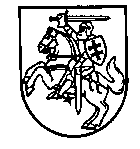 MARIJAMPOLĖS RIMANTO STANKEVIČIAUS PROGIMNAZIJA                                                                             TVIRTINU                                                     Direktoriaus pavaduotoja ugdymui,                                                                             laikinai atliekanti direktoriaus pareigines funkcijas                         Vida Bačinskaitė                                                                              2020-12-04MOKINIŲ MAITINIMO PAGAL SUTARTIS VALGIARAŠTIS 2020-12-11PIETŪS (11 metų ir vyresnio amžiaus mokiniams) Maitinimas pagal sutartis 1,76 EUR